Topic Work   Year 3 and 4 -  Wednesday 10th June  - Weather and Climate https://www.bbc.co.uk/bitesize/articles/z4xdqp3 Activity Two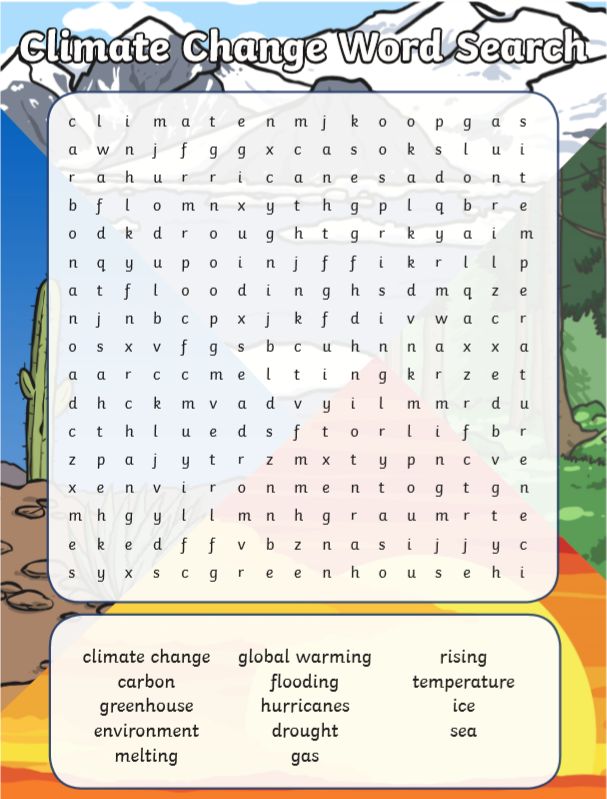 Watch this clip by following the link above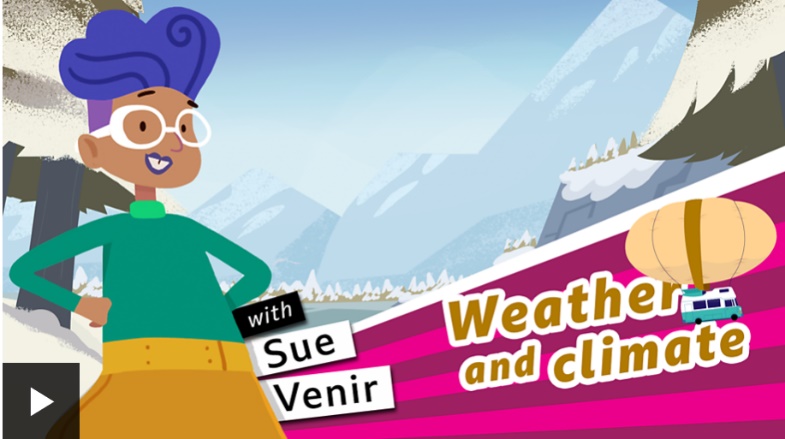  Activity onePlay this quiz from the link above.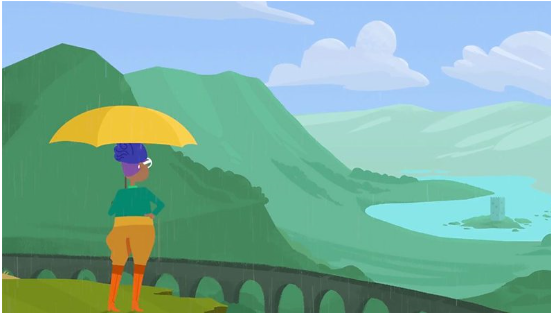 Activity Two – is a word search on the next page.Activity Threehttps://www.bbc.co.uk/newsround/49712457 Watch this clip about climate change. What does climate change mean? Is it important? Can we do anything to stop it?CHALLENGECan you make a poster that you could put up in your window to help raise awareness and support for stopping climate change, suggesting things to do and ways in which we could be more environmentally friendly?(HINT: how has lockdown already possibly helped climate change?)